ВСЕРОССИЙСКИЙ КОНКУРС ПРОФЕССИОНАЛЬНОГОМАСТЕРСТВА ПЕДАГОГОВ «Современный учитель»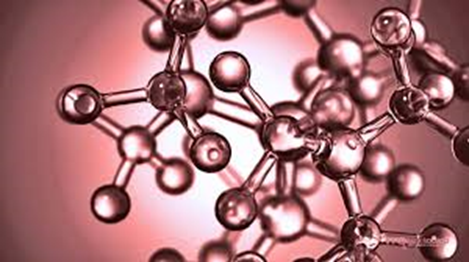 Урок по теме:Металлическая химическая связьПредмет: химия   Класс обучения: 8Автор: учитель химии высшей категории «Средняя общеобразовательная школа №22» г. КалугиКуваева Евгения ВикторовнаКалуга2024УрокУчебный предмет: химия 	Класс обучения: 8 классАвтор: учитель химии МБОУ «Средняя общеобразовательная школа 22» г. Калуги Куваева Е.В.Тема: «Металлическая химическая связь»Целевая аудитория: обучающиеся 8-ого классаПрименяемые технологии:Технология проблемного обученияИнформационно-коммуникационная технологияТехнология критического мышленияЗдоровьесберегающая технологияДля обучения используется системно - деятельностный подходТип урока: изучение нового материала.Цель урока: сформировать представление о металлической химической связи,                         продолжать формировать функциональную грамотность Задачи урока:    образовательные задачи:определить, как взаимодействуют между собой атомы элементов-неметаллов,узнать общие физические свойства металлов,научиться записывать схемы образования металлической связи, узнавать тип металлической кристаллической решетки.развивающие задачи:продолжить формирование понятия о единой природе химической связиразвивать логическое, мышление, память,продолжать развивать читательскую грамотность, формировать математическую грамотность и креативное мышление,развивать интерес к изучению химии при решении нестандартных заданийвоспитательные задачи:воспитание познавательной активности, доброжелательности, уважения друг к другу, умения работать в группе: слушать и верно оценивать ответы товарищей, воспитание культуры общения.Планируемые результаты обучения на уроке: Предметные: дать определения понятий: химическая связь, металлическая связь, обобществленные электроны, металлическая кристаллическая решетка.Личностные: воспитание патриотизма, чувства гордости за свою Родину, гордости за развитие российской науки, формирование ценности научного познания.Метапредметные: формирование умений и навыков различных видов познавательной деятельности, применение основных методов познания для изучения различных сторон окружающей действительности,использование основных интеллектуальных операций: анализ, сравнение, обобщение, систематизация, выявление причинно-следственных связей, умение определять цели и задачи деятельности, выбирать средства, реализации цели и применять их на практике;использование различных источников для получения химической информации.Основные понятия урока: химическая связь, металлическая химическая связь, металлы, атом-ионы, обобществленные электроны, металлическая кристаллическая решетка.Межпредметные связи с курсами: географии, физики, биологии, экологии.Содержание разработки:Технологическая карта урока.Сценарий урока.Приложения.Текст от учителя.Задания для работы групп.Оборудование: компьютер, проектор, диск с презентацией, коллекции «Металлы и минералы», карточки с заданиями, текст от учителя, листы ватмана, маркеры.Этапы урока.1.Организационый этап.2.Постановка цели и задач урока. Мотивация учебной деятельности учащихся.3. Актуализация знаний.4. Первичное усвоение новых знаний.5. Первичная проверка понимания.6. Первичное закрепление.7. Формирование домашнего задания, инструктаж по его выполнению.8. Рефлексия (подведение итогов занятия).                                                      Технологическая карта урокаСценарий урокаОрганизационный этапВступительное слово учителяУчитель: Здравствуйте ребята!  Я рада приветствовать вас сегодня на уроке! На нашем занятии работа будет организована в группах. Распределитесь, пожалуйста, по группам. Всего у нас образовалось три группы.У каждого из вас есть «Рабочая карта урока» (Приложение 1), которая отражает все основные этапы нашего урока. Запишите в ней фамилию и имя.Скажите, какие темы мы рассматривали на прошлых уроках?(Химическую связь, виды химической связи)Постановка цели и задач урока. Мотивация учебной деятельности учащихсяВопросы:Какие типы связи мы изучили?Как определить тип связи в молекуле?Какие виды элементов вы знаете?Как определить, какой элемент – металл, а какой – неметалл?Для того, чтобы проверить, как успешно вы поняли предыдущие темы, выполните небольшое задание по Карте №1 (Приложение 2).Учащиеся выполняют задание, вставляя пропущенные слова в предложениях.Учитель: проверьте себя по слайду (Приложение 3)В рабочей карте урока осуществите самооценку, поставив себе соответствующие баллы. Учащиеся сами оценивают свою работу.Учитель: Какие комбинации элементов в молекуле мы рассмотрели, какие комбинации еще возможны?Учащиеся: возможна комбинация элемент Металл – элемент Металл.Учитель: в Карте №2 определите тип связи в веществах. За каждый правильный ответ поставьте себе 1 баллАктуализация знанийУчитель: Кому из вас удалось полностью выполнить задание?Химическую связь, в каких веществах вы не смогли определить?Ученики: в Zn, Ca.Учитель: Хватает ли нам наших знаний, чтобы определить связь в этих веществах? Ученики: нет.Учитель: Скажите, как вы думаете, для чего вы пришли на урок сегодня?Ученики: Для того, чтобы узнать о последнем типе связи в веществах металлах и научиться определять ее.Учитель: Обсудите в группах, тему урока, цель нашего урока сегодня, задачи урока. Решение вашей группы запишите в карту (Приложение 2).Учитель корректирует ответы учеников, и вместе записывают тему урока, задачи со слайда (Приложение3).Первичное усвоение новых знанийУчитель: Для того. Чтобы узнать о связи в металлах, вы сегодня поработаете в группах, в каждой группе мною назначен модератор (руководитель), которой будет отвечать за работу всех членов группе, а также, отчитываться о ее работе.Для изучения нового материала вам выданы:ваши учебники п.21текст от учителя «Месторождения металлов в России»задания для группколлекция металловсправочники по химииКаждая группа имеет на столах лист ватмана, маркеры. На листе необходимо сделать макро-схему образования металлической химической связи, выполнить расчеты по заданию. На слайде презентации предлагается план изучения металлической связи (Приложение 3).Первичная проверка пониманияКаждая группа рассказывает о своей работе по предложенному плану. Учитель: Молодцы! Посмотрите на слайд, сравните результаты. А сейчас я предлагаю в вашей карте урока оценить свою работу, а затем группа оценит вашу работу. Поставьте баллы себе, о затем оцените работу ваших товарищей.(полностью справились с заданием – 2 балла, частично – 1 балл, не справились – 0 баллов)Учитель: Спасибо! Молодцы!Первичное закреплениеУчитель: Сейчас я вам предлагаю выполнить небольшой тест, который поможет вам определить, хорошо ли вы поняли новую тему.Учащиеся выполняют тест по вариантам (Приложение 4)Учитель: Спасибо, теперь проверьте друг друга. Передайте карточки с заданиями по часовой стрелке по кругу, посмотрите на слайд и сравните результаты. Поставьте баллы в Рабочую карту урока (за каждое задание 1 балл).Учитель: Давайте вернемся в начало нашего урока. Теперь вы сможете сделать наше задание полностью? (Да).Посмотрите в свои записи и скажите: Какую цель сегодня на уроке вы себе поставили?Как вы думаете, вы выполнили ее? А все ли задачи вы выполнены?Спасибо, значит сегодня вы не зря пришли на урок. а пополнили свои знания о химической связи.Информация о домашнем задании, инструктаж по его выполнению.Учитель: обсудите в группах, какое же домашнее задание вы можете себе сегодня задать.Учитель корректирует ответ групп и учащиеся записывают дифференцированное домашнее задание со слайда.Домашнее задание:Для всех -  п.21, упр. 1-3Для тех, кто хочет знать больше – п.21, упр.1 -3, а также найти и назвать важнейшие проекты России, связанные с разведкой, добычей, транспортировкой и переработкой руд металлов.РефлексияУчитель: Ребята, как вы думаете, о чем мы с вами будем говорить на следующем уроке? Мы ведь изучили все типы связи.Ученики: будем сравнивать все виды химической связи, выполнять упражнения на определение связей в веществах.Учитель: Спасибо, хорошо. А теперь заполните карту урока до конца и поставьте себе итоговую оценку:18-19 баллов «5»17-16 баллов «4»10 – 15 баллов «3»Молодцы! Спасибо за урок! Наш урок подошел к концу, и я хотела бы, чтобы вы заполнили небольшую анкету о нашем уроке и вашем настроение после него. (Приложение 4)Спасибо. Урок окончен. До свидания!Приложение 1.Рабочая карта урокаТема:______________________________________________Ф.И. учащегося_____________________________________С/О – самооценка, В/О – взаимооценка, О/Г – оценка группы                   Приложение 2.                  Карта №1Вставьте пропущенные слова:Между противоположно заряженными ионами возникает………….связь.Катион – это…………………заряженный ион.Анион – это………………..  заряженный ион.Связь, образованная общими электронными парами, называется……………Ковалентная связь может быть……………и ………………..Свойства атомов притягивать к себе общие электронные пары называется…………………..Карта №2Определите тип связиТема урока______________________________________________________________Цель урока______________________________________________________________Задачи урока:________________________________________________________________________Приложение 3. ПрезентацияПриложение 4.Примерный вариант теста:1.Формула вещества с металлической химической связьюа) H2б) Naв) Сl22. У атома Ca на последнем электронном уровне электронова) 1б) 2в) 33. Связь в металлах между атом - ионами посредством обобществленных электронов называетсяа) ионнаяб) ковалентнаяв) металлическаяАнкетаТекст от учителяМесторождения металлов в России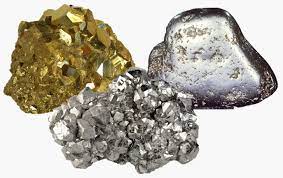 Россия обладает мощным и разнообразным природно-ресурсным потенциалом, способным обеспечить необходимые объемы собственного потребления и экспорта. Обладая богатой минерально-сырьевой базой, страна занимает одни из первых мест по запасам большинства природных ресурсов, в том числе по запасам природного газа, каменного угля, железных руд, ряда цветных и редких металлов, апатитов и т.д.Металлургический комплекс России включает в себя добычу руд металлов, их обогащение, выплавку металла, производство проката. Эта отрасль промышленности включает в себя чёрную и цветную металлургию. Более 90% металла, используемого в народном хозяйстве, - это черные металлы, прежде всего — сталь. В составе черной металлургии выделяются следующие типы предприятий: металлургические заводы полного цикла, т. е. производящие чугун, сталь и прокат; сталеплавильные и сталепрокатные заводы; производство ферросплавов сплавов железа с хромом, марганцем, кремнием и другими элементами; малая металлургия — производство стали и проката на машиностроительных заводах; бездоменная металлургия - производство железа методом прямого восстановления.Цветная металлургия по количеству производимого металла значительно уступает черной. Но стоимость ее продукции значительно дороже. Выделяют обычно тяжелые цветные металлы (медь, цинк, свинец, никель, хром), легкие (алюминий, магний, титан), легирующие (используемые как добавки к стали — вольфрам, молибден, ванадий), благородные (золото, серебро, платина). Медные руды в России добываются издавна на Урале. Более крупный центр добычи руды и выплавки меди Норильск. Свинцово-цинковые руды в России добываются в горных районах, в Кузбассе и немного в Северной Осетии. Самые крупные алюминиевые заводы расположены в Братске и Красноярске. Вместе они дают около половины российского алюминия. Добыча оловянной руды осуществляется на Дальнем Востоке и в Сибири, а выплавка металла — в Новосибирске.По запасам руд цветных металлов наша страна занимает ведущее место в мире, а стоимость запасов цветных и редких металлов составляет $1,8 трлн.Россия также является одним из крупнейших производителей драгоценных металлов и драгоценных камней. Прогнозные запасы золота оцениваются в 150 тыс. тонн, при этом страна занимает пятое место по добыче золота, на нее приходится 6–7% объема мировой добычи. По производству металлов платиновой группы Россия занимает второе место в мире, при этом основные месторождения расположены в Восточной Сибири, на Кольском полуострове и Урале. На текущий момент в нашей стране открыто более 20 тыс. месторождений полезных ископаемых.Задания для групп1 группа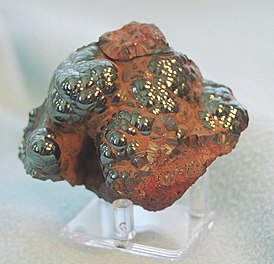 Разновидность гематита «красная стеклянная голова».  Формула - Fe2O3Рассчитайте массовую долю железа в руде гематит.2 группа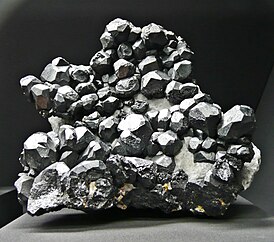 Рассчитайте массовую долю железа в руде магнетит.3 группа.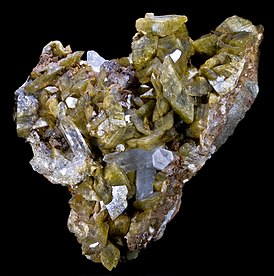 Рассчитайте массовую долю железа в руде сидерит.Литература:1.  Исаев Д.С. Химический тренажёр (упражнения, задачи, решения): Учебное пособие для учащихся 8 класса общеобразовательных учреждений. – Тверь: Седьмая буква, 2008. – 68 с.2. Габриялян О.С. , Остроумов И.Г., Сладков С.А. Химия. Учебник для 8 класса общеобразовательных учреждений,2020Дидактическая структура урокаДеятельность учителяДеятельность учащихсяФормирование УУД1 этап.Организационный момент Мотивационный момент:Вступительное слово учителя: приветствие учащихся; настрой учащихся на работу; организация внимания.Внимательно слушают учителя.Личностные: готовность к самообразованию2 этап.Постановка целей и задач урока.  Мотивация учебной деятельности.Задает вопросы, показывает задания по карте1Работают в группе и индивидуальноЛичностные: готовность к самообразованию.Регулятивные: организация своей учебной деятельности.Познавательные: работа с информацией, представленной на карте 1 и слайдеКоммуникативные: умение работать в группе3 этап. Актуализация знанийУчитель:Какие комбинации элементов в молекуле мы рассмотрели, какие комбинации еще возможны?Предлагает ученикам: в Карте №2 определите тип связи в веществах.Участвуют в беседе с учителем, отвечают на поставленные вопросы, работают в группе и индивидуально.Предметные: повторение понятия «химической связи», «ковалентной полярной и неполярной химической связи», «металл», «неметалл».Познавательная: самостоятельная постановка познавательной цели4 этап. Изучение нового материала. Организует работу в группах по формированию понятия «металлическая связь», с помощью дополнительного текста, учебника и заданий для групп. Организует выступление групп после выполнения заданий.Работают в группах по заданиям и тексту, выполняют на ватмане схему образования металлической связи, делают расчет массовой доли железа в минералах.Выступают с отчетом от каждой группы, проводят оценивание.Коммуникативные: формирование активной позиции, осуществлять сотрудничество и кооперацию с учителем и сверстниками умение работы в группе.Личностные: положительное отношение к учению, к познавательной деятельности, желание приобретать новые знания, умения.Познавательные: формулирование познавательной цели, поиск и выделение информации; развитие и углубление потребностей и мотивов учебно-познавательной деятельности.Регулятивные: самоорганизация, ученики самостоятельно составляют алгоритм или план действий, выбирать способ решения задачи5 этап.Закрепление материала. Вспомните, о какой химической связи мы разговаривали на прошлом уроке? Какие виды ковалентной химической связи существуют?Сейчас я вам предлагаю выполнить небольшой тест, который поможет вам определить, хорошо ли вы поняли новую тему.Участвуют в беседе с учителем, отвечают на поставленные вопросы. Выполнят тест, проверяют его Предметные: закрепление понятия «химической связи», «металлическая химическая связь», «обобществленные электроны»Познавательные: формировать умение классифицировать понятия, анализировать.6 этап. Формирование домашнего задания, инструктаж по его выполнению.Организует работу в группах по формированию домашнего задания, корректирует, предлагает задание творческого характера на развитие креативного мышленияПредлагают варианты домашнего задания, обсуждают в группах, записываютРегулятивные: принятие себя и других, уважительное отношение к другим людям и их мнениям, не осуждая, а принимая чужие взгляды и позицию7 этап. Рефлексия. Ребята, как вы думаете, о чем мы с вами будем говорить на следующем уроке? Мы ведь изучили все типы связи.Формирует логическую связь при изучении материала.Отвечают на вопросы учителя, работают над заполнением карты урока. Заполняют анкету по уроку.Регулятивные: взаимоконтроль результатов освоения темы, самооценка эффективности деятельности на уроке.Личностные: развитие интереса к предмету при решении заданий, формирование критического мышления.Проверка домашнего заданияИзучение нового материалаЗакрепление знанийИтоговая оценкас/ос/о           о/гв/оc/оH2HClNaClN2O5O2ZnCaСвоей работой я на урокеСвоей работой я на урокеУрок был для меняУрок был для меняЗа урок яЗа урок яМое настроениеМое настроениеД/ЗД/Здоволенне доволенинтересныйНе интересныйусталне усталсталолучшестало хужеинтересноене интересное